High Desert Amateur Radio Club Net Script for the Mega-Link   ver. 2.06.22Please note that the key to any successful net is to project a relaxed and welcoming atmosphere AND, please, engage each check-in with a brief conversation.NM5HD.ORG MUST be said SLOWLY and PHONETICALLY As NCS, you are requested to keep track of the number of check-ins and remember, call sign accuracy is not critical. Please take detailed notes of any QST’s, or announcements.   Keep in mind, the Time Out Timer is 90 seconds.___________________________________________________________________________START THE NET HERE            Good Morning to all.New Mexico Ham Radio.com welcomes everyone to the High Desert Amateur Radio Club’s Saturday Net.  My name is (first name) (call sign) and I’m your Net control station for this session. Is there any emergency traffic for this frequency? (unkey)We will begin today’s net with the Pledge of Allegiance.  Please stand, remove your hat, place your hand over your heart and follow along with me.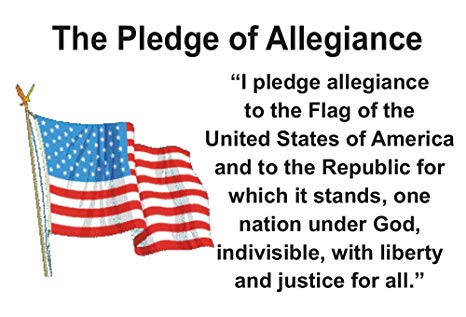 Except for the Third Saturday of the Month, the High Desert Amateur Radio Club’s Net meets every Saturday morning at 10:00 AM local time on the Mega Link System, for the purpose of passing club information and sharing general camaraderie within the Ham Radio Community.   The Third Saturday is reserved for our Club Meetings in Albuquerque or on Zoom or both.  (break)The Mega-Link repeater network covers a major portion of the State of New Mexico as well as portions of six surrounding states. Currently, it consists of 37 repeaters on 35 mountains. The repeaters are “hard-linked”, so that a contact made with one of the repeaters is heard on all 37 repeaters in the system.          One should wait before speaking approximately 2 to 3 seconds from the time you push the mic button. This gives the system the time it needs to link all machines. The Mega-Link is essentially one repeater with a huge area of coverage. Are there any visiting staff members of the ARRL who would like to check in?The American Radio Relay League, the ARRL, a non-profit organization, is the largest membership association of amateur radio enthusiasts in the United States.  The ARRL represents the interests of amateur radio operators before federal regulatory bodies, the ARRL provides technical advice and assistance to amateur radio enthusiasts, it also supports a number of educational programs and sponsors emergency communications service throughout the country. {BREAK}It is very important that every amateur support this worthy cause and become a member of the ARRL.  The ARRL logo is in the upper right corner of the web page and when you click on it you will be taken directly to an ARRL application page.  You will receive many benefits with your membership. If you have any questions, please contact us.All stations are invited to check into this net. You do not need to be a member of the High Desert Amateur Radio Club to check into this net.  To make it easier for ME to understand You, please give your call sign Slowly and Phonetically. For example, (give your call sign slowly and phonetically). As you check in, please give us your NAME and where YOU are LOCATED.   (There is no need to request membership status)Any stations wishing to check in, please call now.(Note to NCS. Always address them with their First Name (FN) with any conversation. Only engage them for a maximum of 30 seconds and then move on.The following are suggestions to guide your conversation. (FN)Thanks for the check-in, (FN) how’s your day going, friendly banter, invite them back, remind them of the net time, (FN) please don’t be a stranger and mostly, (FN) don’t keep us a secret, share our info with all your friends.)Are there any Announcements for today?  (Always call for the President’s message)Are there any late check ins for the net? Please call now… Nothing more heard. (unkey)If you’d like to become a member of the HDARC simply go to the “Become a member” tab on our webpage www.nm5hd.org and fill out the application. Your first year of membership is 50% off regular price.  I’d like to thank everyone who participated in our net today.  Please check the High Desert Amateur Radio Club’s website often for all the latest information about the club. The URL is nm5hd.org.   Members, please monitor your email for messages. A special thanks goes out to Paul Choc, WA5IHL for his authorization allowing the High Desert Amateur Radio Club to use this System for our weekly Statewide Net.This is (call sign), clearing the net at ____:____ local time and returning the frequency to other use.  Stay safe. Be well and 73 to all! This is (your call). ****Following the net please forward the number of check-ins as well as any notes to n6sik@aol.com, thanks.****